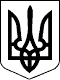 79  СЕСІЯ  ЩАСЛИВЦЕВСЬКОЇ СІЛЬСЬКОЇ РАДИ7 СКЛИКАННЯРІШЕННЯ 12.11.2018р.                                      №  1325с. Щасливцеве                                                       Про внесення змін до рішення 77 сесії7 скликання № 1229 від 28.09.2018р.“Про надання дозволу на розробку проекту землеустрою щодо відведення в оренду земельної ділянки”        Розглянувши заяву  АТ «Херсонобленерго»  проект землеустрою щодо відведення земельної ділянки в оренду, враховуючи технічну помилку у заяві стосовно площі земельної ділянки, керуючись ст.ст. 12,123,124,186 Земельного кодексу України, ст. 26 Закону України «Про місцеве самоврядування в Україні» сесія сільської радиВИРІШИЛА:1.Внести зміни в пункт 1 рішення 77 сесії 7 скликання від 28.09.2018р № 1229  у площу земельної ділянки  слова “орієнтовною площею ” замінити словами “ орієнтовною площею 0,0512га” згідно до договору про приєднання № *** від 16.04.2018р. укладеного з *** 2.Контроль за виконанням рішення покласти на комісію з питань регулювання земельних відносин та охорони навколишнього середовища.Сільський голова                                                                     В.О.Плохушко